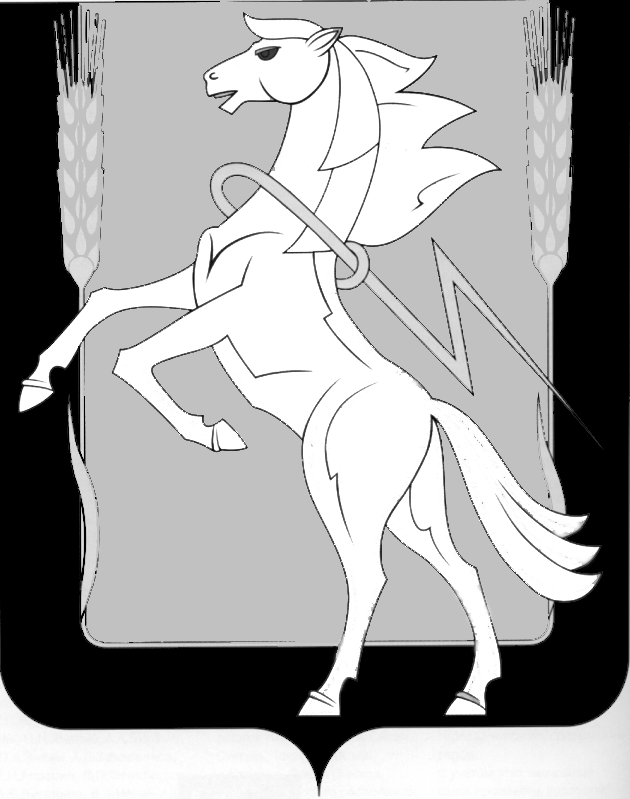 СОБРАНИЕ ДЕПУТАТОВ СОСНОВСКОГО МУНИЦИПАЛЬНОГО РАЙОНА пятого созыва третьего СОЗЫВАТОВ РЕШЕНИЕ от «21» июня 2017 года №301 О Положении «О комитете по управлению имуществом и земельным отношениям Сосновского муниципального района»           В соответствии с Федеральным законом от 6 октября 2003 N 131-ФЗ "Об общих принципах организации местного самоуправления в Российской Федерации", Уставом Сосновского муниципального района, в целях обеспечения эффективной деятельности Комитета по управлению имуществом и земельным отношениям Сосновского муниципального района, Собрание депутатов Сосновского муниципального района пятого созыва, РЕШАЕТ:Утвердить прилагаемое Положение « О комитете по управлению имуществом и земельным отношениям Сосновского муниципального района». Комитету по управлению имуществом и земельным отношениям Сосновского муниципального района (Н.Н. Плюсковой) направить Положение «О комитете по управлению имуществом и земельным отношениям Сосновского муниципального района» (в новой редакции) в Федеральную налоговую службу.  Опубликовать настоящее Решение в информационном бюллетене  «Сосновская нива» и разместить на официальном сайте органов местного самоуправления сети интернет www.chelsosna.ruИсполнения настоящего Решения возложить на заместителя Главы Сосновского муниципального района, Председателя комитета по управлению имуществом и земельным отношениям Сосновского  муниципального района Н.Н. Плюскову.Глава Сосновского                                                 Председатель Собрания депутатовмуниципального района                                        Сосновского муниципального района_______________Е.Г.Ваганов                               __________________Г.М. ШихалеваУТВЕРЖДЕНО			Решением Собрания депутатов Сосновского муниципального районаот «21» июня 2017 №301ПОЛОЖЕНИЕ О КОМИТЕТЕ ПО УПРАВЛЕНИЮ ИМУЩЕСТВОМ И ЗЕМЕЛЬНЫМ ОТНОШЕНИЯМ СОСНОВСКОГОМУНИЦИПАЛЬНОГО РАЙОНА                                                                            в новой редакциис .Долгодеревенское                                                                                                 2017 годПоложение«О комитете по управлению имуществом и земельным отношениям Сосновского муниципального района»1 .Общие положенияКомитет по управлению имуществом и земельным отношениям Сосновского муниципального района (далее - комитет) образован путем реорганизации Муниципального учреждения комитет по управлению имуществом и экономике и является его правопреемником. Комитет является отраслевым (функциональным) органом Сосновского муниципального района Челябинской области, созданным с целью решения вопросов местного значения Сосновского муниципального района Челябинской области (далее - муниципальный район) в сфере владения, пользования и распоряжения муниципальным имуществом (далее - муниципальное имущество), в том числе земельными участками, находящимися в государственной собственности (до разграничения государственной собственности на землю) и собственности Сосновского района (далее - земельные участки), земельных и кадастровых отношений, в соответствии с законодательством Российской Федерации, а также органом, оказывающим муниципальные услуги в установленных сферах деятельности. Комитет в своей деятельности руководствуется Конституцией Российской Федерации, законодательством Российской Федерации, законодательством Челябинской области, Уставом Сосновского муниципального района, муниципальными правовыми актами органов местного самоуправления муниципального района, настоящим Положением. Комитет обладает правами юридического лица, функционирует в статусе муниципального казенного учреждения, имеет самостоятельный баланс, печать с изображением герба Сосновского муниципального района и со своим полным наименованием, другие необходимые для своей деятельности печати, бланки, штампы, лицевые счета открываемые в соответствии с действующим законодательством Российской Федерации, вправе от своего имени приобретать и осуществлять имущественные и неимущественные права, нести обязанности, быть истцом и ответчиком в суде. Комитет как юридическое лицо действует на основании общих для организаций данного вида положений Федерального закона от 06.10.2003 №131-Ф3 «Об общих принципах организации местного самоуправления в Российской Федерации» в соответствии с Гражданским кодексом Российской Федерации, Федеральным законом от 12.01.1996 № 7-ФЗ «О некоммерческих организациях» применительно к казенным учреждениям.Распоряжения комитета, принятые в пределах его компетенции, являются обязательными для всех органов государственного управления местного самоуправления, государственных и муниципальных учреждений предприятий, а также организаций всех организационно-правовых форм. Комитет не вправе делегировать или передавать в любой иной форме свои полномочия иным юридическим и физическим лицам, за исключением случаев, когда такое решение принято Главой Сосновского муниципального района или Собранием депутатов Сосновского муниципального района, также случаев, прямо установленных законодательными актами Российской Федерации и Челябинской области. Комитет подотчетен: по вопросам управления, владения, пользования и распоряжения муниципальным имуществом - Главе муниципального района, Собранию депутатов Сосновского муниципального района; по вопросам приватизации объектов муниципальной собственности - Главе муниципального района, районному Собранию депутатов в соответствии утвержденным порядком. Полное наименование комитета: комитет по управлению имуществом земельным отношениям Сосновского муниципального района. Сокращенное наименование комитета: КУИ и 30 СМР. Местонахождение комитета: 456510, Российская Федерация,Челябинская область, Сосновский район, с. Долгодеревенское, ул. 50 лет ВЛКСМ, дом 21.12. Почтовый адрес комитета: 456510, Российская Федерация, Челябинская область, Сосновский район, с. Долгодеревенское, ул. 50 лет ВЛКСМ, дом 13. Настоящее Положение может дополняться и изменяться в зависимости от изменения основных задач и функций комитета.II. Основные цели и задачи комитета14. Основной целью деятельности комитета является осуществление в пределах своей компетенции от имени Сосновского муниципального район: полномочий в сфере имущественных и земельных отношений.                                                           Основными задачами комитета являются: разработка и реализация единой политики органов местной самоуправления Сосновского муниципального района в области имущественных и земельных отношений; представление и защита прав и законных интересов Сосновского муниципального района в области имущественных и земельных правоотношений;3)  обеспечение эффективного управления, владения, пользования и распоряжения муниципальным имуществом, в том числе земельными участками, жилыми помещениями для отдельных категорий граждан, а также муниципальными унитарными предприятиями муниципального района (  далее— муниципальные предприятия), муниципальными казенными, бюджетными, автономными учреждениями муниципального района (далее – муниципальные учреждения), акциями (долями) акционерных (хозяйственных) обществ пределах установленной компетенции комитета; обеспечение пополнения бюджета Сосновского муниципального района; предоставление жилых помещений отдельным категориям граждан порядке, установленном действующим законодательством.III. Функции комитета15. В рамках решения основных задач комитет осуществляет следующие функции: осуществляет полномочия собственника муниципального имущества по управлению, владению, пользованию и распоряжению имуществом за исключением функций, отнесенных к компетенции иных отраслевые (функциональных) органов Администрации Сосновского муниципального района; принимает правовые акты в пределах своей компетенции оформляемые распоряжениями комитета; осуществляет ведение реестра муниципального имущества Сосновского муниципального района и выдачу выписок из реестра; ведет учет муниципального имущества, в том числе, муниципальные жилых помещений, земельных участков, составляющего муниципальную казну Сосновского муниципального района; оформляет документально выбытие и принятие имущества в муниципальную казну Сосновского муниципального района; осуществляет в случаях и порядке, установленных действующим законодательством, муниципальными правовыми актами Сосновского муниципального района, списание (согласование списания) муниципального имущества; организует проведение кадастровых работ, работ по технической инвентаризации (за исключением земельных участков), работ по оценке рыночной стоимости, выкупной цены в отношении: муниципального имущества, в том числе земельных участков; имущества, в отношении которого принято решение об изъятии для муниципальных нужд; имущества, в целях его постановки на учет в органе государственной регистрации в качестве бесхозяйного;жилых помещений, предоставляемых гражданам по решению суда, возмещение рыночной стоимости которого подлежит из федерального бюджета; заключает муниципальные контракты в пределах своих полномочий, определяя их условия;9) осуществляет деятельность по предоставлению государственных и муниципальных услуг и услуг по управлению имуществом в соответствии с административными регламентами предоставления государственных и муниципальных услуг в установленной сфере деятельности Комитета, в том числе муниципальной услуги по отчуждению находящегося в муниципальной собственности арендуемого имущества в порядке реализации субъектами малого и среднего предпринимательства преимущественного права приобретения;10) разрабатывает и вносит в установленном порядке (в виде проектов правовых актов) для принятия, изменения или отмены муниципальные правовых актов Сосновского муниципального района по вопросам относящимся к установленной сфере деятельности комитета на рассмотрение Собрания депутатов Сосновского муниципального района:- о принятии в муниципальную	собственность Сосновского муниципального района имущества в порядке разграничения собственности в Российской Федерации, в том числе земельных участков, в силу закона;                                                            - о	принятии	в муниципальную	собственность Сосновского муниципального района выморочного имущества, обращенного в собственность муниципального образования, включая земельные участки, акции (доли, паи) в уставном (складочном) капитале коммерческих организаций;                                                                             - о приобретении	имущества, в том	числе земельных	участков, в муниципальную собственность Сосновского муниципального района по основаниям, предусмотренным законодательством Российской Федерации;                       - о передаче муниципального имущества, земельных участков в федеральную собственность и государственную собственность субъектов Российской Федерации, собственность сельских поселений Сосновского муниципального района;                                                                                                                                       - о порядке управления, распоряжения муниципальным имуществом;                                  - об определении порядка расчета арендной платы за пользование муниципальным имуществом;11) разрабатывает и вносит в установленном порядке (в виде проектов правовых актов) для принятия, изменения или отмены муниципальных правовых актов Сосновского муниципального района по вопросам, относящимся к установленной сфере деятельности комитета на рассмотрение Главы Сосновского муниципального района:- о принятии в муниципальную собственность имущества, созданного (приобретенного) за счет средств бюджета Сосновского муниципального района;- об изъятии земельных участков и (или) расположенных на них объектов недвижимого имущества, в том числе жилых помещений, для муниципальных нужд;- об изъятии земельных участков у собственников земельных участков, о прекращении прав на земельные участки лиц, не являющихся собственниками земельных участков, в связи с их неиспользованием по целевому назначению или ввиду ненадлежащего использования земельных участков;- о предоставлении в установленном порядке в собственность, аренду, безвозмездное срочное пользование, постоянное (бессрочное) пользование земельных участков правообладателям расположенных на таких земельных участках зданий, сооружений в целях эксплуатации объектов недвижимого имущества, об установлении права ограниченного пользования указанными земельными участками;- о предоставлении земельных участков собственникам объектов незавершенного строительства для завершения строительства;- об образовании земельных участков из земельных участков, находящихся в собственности Сосновского муниципального района, и земельных участков, находящихся на территории Сосновского муниципального района, государственная собственность на которые не разграничена, в пределах установленной компетенции комитета;- о продаже земельных участков или права их аренды для строительства объектов на торгах;- о продаже земельных участков для жилищного строительства, индивидуального жилищного строительства, продаже права на заключение договоров аренды земельных участков для жилищного строительства, индивидуального жилищного строительства, комплексного освоения в целях жилищного строительства на торгах, о принятии решения о проведении аукциона по продаже права на заключение договора о развитии застроенной территории;- о прекращении права постоянного (бессрочного) пользования и пожизненного наследуемого владения земельными участками в связи с отказом от права;- о предоставлении земельных участков для индивидуального жилищного строительства, личного подсобного хозяйства в собственность бесплатно отдельным категориям граждан, установленным законами Челябинской области;- о бесплатном предоставлении земельного участка в собственность граждан, имеющих трех и более детей, для индивидуального жилищного строительства, личного подсобного хозяйства;- о проведении ремонтных работ освободившихся, свободных жилых помещений, принадлежащих Сосновскому муниципальному району в порядке и в случаях, установленных действующим законодательством для отдельных категорий граждан;- о предоставлении жилых помещений по договорам социального найма отдельным категориям граждан в соответствии с действующим законодательством, в том числе во исполнение соответствующих решений суда;- о заключении, изменении, расторжении договоров социального найма жилых помещений с отдельными категориями граждан;- о заключении, изменении, расторжении договоров специализированного найма жилых помещений с отдельными категориями граждан;                                                                 - о даче согласия на обмен жилыми помещениями, занимаемыми по договорам социального найма отдельными категориями граждан;                                                                         - о предоставлении отдельным категориям граждан жилых помещений по договорам специализированного	найма;                                                                                                                             - о предоставлении гражданам жилых помещений в связи с выселением из жилых помещений, признанных непригодными для проживания, и многоквартирных домов, признанных аварийными и подлежащими сносу или реконструкции;                      - о создании, реорганизации и ликвидации муниципальных предприятий;                           - о создании, реорганизации, изменении типа и ликвидации муниципальных учреждений;                                                                                                                                                                     - о списании недвижимого муниципального имущества;                                                                    - о продаже недвижимого муниципального имущества;                                                                      - о предоставлении в постоянное (бессрочное) пользование, безвозмездное срочное пользование, аренду, собственность земельных участков, находящихся в муниципальной собственности и в государственной собственности до ее разграничения;                                                                                                                                                               - о предварительном согласовании предоставления земельного участка и утверждении схемы расположения земельных участков, находящихся в собственности Сосновского муниципального района, либо земельных и лесных участков, государственная собственность на которые не разграничена, на кадастровом плане или кадастровой карте соответствующей территории в соответствии с федеральным законодательством, законодательством Челябинской области, муниципальными правовыми актами Сосновского муниципального района в пределах своей	компетенции;                                                                                                                            - об утверждении схемы расположения земельных участков, находящихся в собственности Сосновского муниципального района, в федеральной собственности, либо земельных и участков, государственная собственность на которые не разграничена, и находящихся в собственности Сосновского муниципального района, на кадастровом плане или кадастровой карте соответствующей территории в соответствии с федеральным законодательством, законодательством Челябинской области, муниципальными правовыми актами Сосновского муниципального района в	пределах	своей	  компетенции;                                                                                                                        - об утверждении схем расположения земельных участков на кадастровом плане или кадастровой карте на территории Сосновского муниципального района с целью:          - последующей подготовки правоустанавливающих документов для эксплуатации существующих	объектов	недвижимости;                                                                                                     - постановки на государственный кадастровый учет для продажи на аукционе для строительства	индивидуальных	жилых	домов;                                                                                          - постановки на государственный кадастровый учет для продажи на аукционе права на заключение договора аренды для строительства коммерческих объектов;                           - постановки на государственный кадастровый учет для продажи на аукционе права на заключение договора аренды для строительства многоквартирных жилых домов;- постановки на государственный кадастровый учет для продажи на аукционе права на заключение договора аренды для комплексного освоения в целях жилищного строительства;- постановки на кадастровый учет для размещения временных нестационарных объектов;- постановки на кадастровый учет для муниципальных нужд;- дальнейшей подготовки правоустанавливающих документов для бесплатного предоставления в собственность граждан для индивидуального жилищного строительства или ведения личного подсобного хозяйства с возведением жилого дома на приусадебном земельном участке;- установления частного (публичного) сервитута;- о мене земельных участков, находящихся в муниципальной собственности, на земельные	участки,	находящиеся	в	частной	собственности;                                                            - о предоставлении земельных участков в собственность бесплатно для эксплуатации индивидуального жилого дома и ведения личного подсобного хозяйства отдельным категориям граждан, установленным законами Челябинской области;                                                                                                                                 - об изъятии объекта незавершенного строительства в связи с прекращением действия	договора	аренды	земельного	участка;                                                                                         - о продаже объектов незавершенного строительства на торгах, изъятых у предыдущего собственника в связи с прекращением действия договора аренды земельного	участка;                                                                                                                                                     - о предоставлении земельных участков, предназначенных для ведения садоводства, дачного хозяйства, без проведения торгов в собственность бесплатно;                                                                                                                                                                          - о продаже на аукционе права на заключение договоров на размещение нестационарных торговых объектов без предоставления земельных участков;                                                - о продаже на аукционе права на заключение договора аренды на размещение нестационарного торгового объекта на земельном участке;                                                   - об утверждении условий приватизации муниципального имущества;                                    -  о сносе самовольной постройки в случае создания или возведения ее на земельном участке, не предоставленном в установленном порядке для этих целей, если этот земельный участок расположен в зоне с особыми условиями использования территорий (за исключением зоны охраны объектов культурного наследия (памятников истории и культуры) народов Российской Федерации) или на территории общего пользования либо в полосе отвода инженерных сетей федерального, регионального или местного значения, и осуществляет иные полномочия, предусмотренные частью 4 статьи 222 Гражданского кодекса Российской Федерации;12) осуществляет контроль исполнения правовых актов, в том числе муниципальных правовых актов Сосновского муниципального района по вопросам, регулирующим имущественные и земельные отношения;13) подает заявления от имени Сосновского муниципального района:- о государственной регистрации возникновения, прекращения, перехода права муниципальной собственности на недвижимое имущество и иных вещных прав на недвижимое имущество, в том числе прав на земельные  участки;                                 - о государственной регистрации возникновения и прекращения публичных и частных сервитутов на земельные участки, расположенные на территории Сосновского муниципального района, в пределах полномочий органов местного самоуправления;                                                                                                                                                   - о	государственной регистрации возникновения, прекращения обременений (ограничений) прав на муниципальное имущество, в том числе на земельные    участки;                                                                                                                                                                     - о постановке объектов недвижимого имущества, в том числе земельных участков, на государственный кадастровый учет, внесении изменений в сведения о государственном кадастровом учете (уникальные и дополнительные), снятии с государственного	кадастрового	учета;                                                                                                   - о постановке на учет в органе государственной регистрации бесхозяйного недвижимого имущества, расположенного на территории Сосновского муниципального района;	                                                                                                  - о государственной регистрации возникновения, прекращения обременения (ограничения) прав на имущество, в отношении которого принято решение об изъятии для муниципальных нужд; согласовывает границы земельных участков от имени Сосновского муниципального района по вопросам компетенции комитета; осуществляет муниципальный земельный контроль; осуществляет действия, направленные на обеспечение сохранности и эффективного использования муниципального имущества; обеспечивает контроль использования и сохранности муниципального имущества в пределах компетенции комитета; выступает организатором торгов (конкурсов, аукционов) по продаже муниципального имущества, в том числе земельных участков, находящихся в государственной собственности (до разграничения государственной собственности на землю) и собственности Сосновского района и имущественных прав на них;заключает в установленном действующим законодательством порядке договоры, соглашения, контракты:- договоры, предусматривающие переход прав в отношении муниципального имущества;                                                                                                                                                                         - договоры	купли-продажи	объектов	приватизации;                                                                               - договоры, соглашения купли-продажи жилых помещений для детей - сирот;                                                                                  - договоры	купли-продажи	земельных	участков;                                                                        - договоры	аренды	земельных	участков;                                                                                                          - соглашения о выделе муниципальных долей в праве общей долевой собственности на	недвижимое	имущество	в	натуре;                                                                                                                    - договоры на право заключения договоров, предусматривающих переход прав владения и (или) пользования в отношении муниципального имущества;                                - договоры на техническое обслуживание и содержание муниципального имущества в	соответствии	с	действующим	законодательством;                                                                                      - договоры на предоставление коммунальных услуг в отношении муниципального имущества в соответствии с действующим законодательством;                                                                      - договоры управления многоквартирными домами в отношении муниципальных жилых	и	(или)	нежилых	помещений;                                                                                                                                                   - договоры безвозмездного срочного пользования земельными участками;                                                    - соглашения об установлении частного (публичного) сервитута в отношении земельных участков, распоряжение которыми осуществляется органом местного самоуправления;                                                                                                                                                              - соглашения об изъятии земельных участков и (или) расположенных на них объектов недвижимого имущества для муниципальных нужд;                                                                                       - соглашения о выкупе жилого (нежилого) помещения для муниципальных нужд при отказе собственников многоквартирного дома, признанного аварийным и подлежащим	сносу,		осуществить		снос данного дома;                                                                                - соглашения о возмещении суммы неосновательного обогащения;                                                - договоры аренды, купли-продажи земельных участков, находящихся в муниципальной собственности и в государственной собственности до ее разграничения;                                         - договоры безвозмездной передачи в собственность граждан занимаемых ими жилых помещений в муниципальном жилищном	фонде;                                                                                                                 - соглашения о передаче ранее приватизированного жилого помещения в собственность	муниципального	образования;                                                                                            - договоры мены земельных участков, находящихся в муниципальной собственности, на земельные участки, находящиеся в частной собственности;                      - договоры купли-продажи доли в праве общей собственности на имущество;                              - соглашения о порядке уплаты взносов на капитальный ремонт общего имущества в многоквартирных домах собственником муниципальных помещений;                                        - соглашения о перераспределение земель и (или) земельных участков, находящихся в муниципальной собственности, между собой и таких земель и (или) земельных участков, находящихся в частной собственности; выступает выгодоприобретателем при страховании третьими лицами риска утраты, порчи, гибели муниципального имущества, переданного им во владение и (или) пользование и учитываемого в муниципальной казне Сосновского муниципального района; выступает учредителем муниципальных предприятий и муниципальных учреждений, осуществляет функции и полномочия учредителя муниципальных предприятий и муниципальных учреждений и собственника их имущества; согласовывает уставы муниципальных учреждений, учредителями которых являются иные отраслевые (функциональные) органы Администрации Сосновского муниципального района;                                                                                                                           осуществляет функции и полномочия собственника имущества муниципальных учреждений; принимает решения об отнесении муниципального имущества муниципального бюджетного учреждения (муниципального автономного учреждения) Сосновского муниципального района к особо ценному движимому имуществу, о внесении изменений в состав особо ценного движимого имущества; входит в состав наблюдательных советов муниципальных автономных учреждений Сосновского муниципального района как орган, на который возложено управление муниципальным имуществом; выступает учредителем (участником) открытых акционерных обществ, создаваемых посредством приватизации муниципальных предприятий, иных юридических лиц, создаваемых с участием Сосновского муниципального района, осуществляет функции и полномочия учредителя (участника) данных юридических лиц; осуществляет контроль деятельности указанных в подпункте 21 пункта 15 настоящего Положения юридических лиц в рамках полномочий, установленных действующим законодательством;28)  выступает продавцом муниципального имущества, в том числе земельных участков, находящихся в государственной собственности (до разграничения государственной собственности на землю) и собственности Сосновского района, обеспечивает подготовку документов по исполнению решений о приватизации, в том числе:- создает комиссии по приватизации;- утверждает планы приватизации;-отчитывается о выполнении программ приватизации;29) участвует в формировании проектов бюджетов, разработке и реализации муниципальных и областных адресных программ Сосновского муниципального района в пределах своей компетенции;30) представляет права и законные интересы комитета и Сосновского муниципального района в установленной сфере деятельности, в том числе:- выступает истцом (административным истцом) и ответчиком (административным ответчиком) в судах, арбитражных судах всех инстанций, третейских судах, у мировых судей, уполномочен представлять в делах о банкротстве и процедурах, применяемых в деле о банкротстве, требования по денежным обязательствам от имени Сосновского муниципального района в пределах компетенции органа местного	самоуправления;                                                                                                                                                                                            - представляет в пределах компетенции комитета органы местного самоуправления в федеральных органах государственной власти, органах государственной власти субъекта Российской Федерации, органах местного самоуправления, общественных объединениях граждан и иных организациях, обращается к медиатору;                                                                                                                           - представляет интересы Сосновского муниципального района в судах, арбитражных судах, комиссиях по рассмотрению споров о результатах определения кадастровой стоимости, в рамках споров о результатах определения кадастровой стоимости земельных участков, а также иных объектов недвижимости; осуществляет в установленном порядке полномочия главного распорядителя, получателя бюджетных средств Сосновского муниципального района, главного администратора доходов бюджета Сосновского муниципального района в соответствии с возложенными полномочиями; осуществляет взыскание платы, в том числе неосновательного обогащения, за пользование имуществом, находящимся в собственности Сосновского муниципального района, и земельными участками, расположенными на территории Сосновского района, государственная собственность на которые не разграничена; осуществляет истребование из чужого незаконного владения юридических лиц, индивидуальных предпринимателей имущества, находящегося в собственности Сосновского муниципального района и земельных участков, расположенных на территории Сосновского района государственная собственность на которые не разграничена; взаимодействует с федеральными органами государственной власти, органами государственной власти субъектов Российской Федерации, иными государственными органами, органами местного самоуправления по вопросам, относящимся к компетенции Комитета; рассматривает обращения федеральных органов государственной власти, органов государственной власти субъектов Российской Федерации, иных государственных органов, органов местного самоуправления, физических и юридических лиц, индивидуальных предпринимателей в части вопросов, находящихся в компетенции комитета; осуществляет хранение, учет и использование архивных документов, образовавшихся в процессе деятельности комитета не переданных в государственный архив; обеспечивает соблюдение установленного действующим законодательством режима защиты информации, отнесенной к государственной, коммерческой, служебной, иной тайне; осуществляет обработку, в том числе хранение и предоставление, персональных данных в порядке, установленном нормативными правовыми актами; организует обучение, переподготовку и повышение квалификации работников Комитета; осуществляет иные функции для выполнения поставленных перед комитетом и (или) предусмотренных действующим законодательством задач, возлагаемых на него органами местного самоуправления, а также реализации полномочий в установленной сфере деятельности; осуществляет приватизацию жилых помещений муниципального жилищного фонда;42) организует работу и осуществляет переселение граждан из многоквартирных домов, признанных в установленном порядке аварийными и подлежащими сносу или реконструкции, а также из жилых помещений, признанных непригодными для проживания, в пределах полномочий комитета; осуществляет учет граждан: изъявивших желание получить земельный участок в собственность бесплатно для индивидуального жилищного строительства и личного подсобного хозяйства, в том числе земельные участки, находящиеся в государственной собственности (до разграничения государственной собственности на землю) и собственности Сосновского района; признанных нуждающимися в улучшении жилищных условий в целях бесплатного предоставления земельных участков в собственность для индивидуального жилищного строительства; подтвердивших право на предоставление земельного участка в собственность для индивидуального жилищного строительства, в том числе, учет граждан, обладающих правом первоочередного предоставления земельного участка; реализовавших право на получение земельного участка в собственность; обеспечивает работу Комиссии при Администрации Сосновского муниципального района по вопросам бесплатного предоставления земельных участков в собственность граждан для индивидуального жилищного строительства; осуществляет анализ и обобщение информации по вопросам деятельности Комитета; выдает нанимателю жилого помещения по договору социального найма отдельным категориям граждан: разрешение на обмен жилого помещения; разрешение на передачу всего жилого помещения или его части в поднаем; разрешение на вселение в занимаемое жилое помещение граждан в качестве проживающих совместно членов семьи нанимателя с последующим изменением соответствующего договора социального найма жилого помещения в части указания нового члена семьи нанимателя в качестве поднанимателя; осуществляет контроль за использованием и сохранностью жилых помещений, принадлежащих Сосновскому муниципальному району;48) своевременно принимает меры к принудительному выселению граждан из жилых помещений, принадлежащих Сосновскому муниципальному району, в том числе при выявлении фактов самоуправного вселения в порядке, установленном действующим законодательством;49) осуществляет предоставление жилых помещений отдельным категориям граждан на основании правового акта Администрации Сосновского муниципального района, осуществляет контроль за их своевременным заселением;50) рассматривает предложения сельских поселений о передаче имущества между Администрацией Сосновского муниципального района и органом местного самоуправления, наделенного в установленном порядке соответствующими полномочиями;осуществляет администрирование доходов, поступающих в виде платы за пользование жилыми помещениями муниципального жилищного фонда (платы за наем); подает исковые заявления о признании движимой вещи бесхозяйной, о признании права собственности Сосновского муниципального района на бесхозяйную движимую, недвижимую вещь;IV. Права и обязанности комитета16. Комитет в целях выполнения возложенных на него задач и функций имеет право:1) передавать муниципальное имущество во временное или постоянное пользование физическим и юридическим лицам, индивидуальным предпринимателям, органам государственной власти и органам местного самоуправления, отчуждать и совершать иные сделки в отношении муниципального имущества, заключать соответствующие договоры (соглашения);2) выступать учредителем муниципальных учреждений, сфера деятельности которых не связана с полномочиями	отраслевых (функциональных) органов Администрации Сосновского муниципального района Челябинской области, осуществлять функции и полномочия, предусмотренные действующим законодательством для учредителя соответствующего типа учреждений;3) заключать договоры страхования муниципального имущества, учитываемого в муниципальной казне Сосновского муниципального района;4) запрашивать и получать от федеральных органов государственной власти, органов государственной власти субъектов Российской Федерации, иных государственных органов, в том числе правоохранительных органов, органов местного самоуправления, физических и юридических лиц, индивидуальных предпринимателей информацию, материалы и прочие сведения, необходимые для осуществления возложенных на Комитет функций и задач;5) представлять интересы Сосновского муниципального района в федеральных органах государственной власти, органах государственной власти субъекта Российской Федерации, иных государственных органах, органах местного самоуправления, иных организациях в пределах своей компетенции;6) вносить на рассмотрение уполномоченных органов местного самоуправления Сосновского муниципального района Челябинской области и должностных лиц органов местного самоуправления муниципального района проекты муниципальных правовых актов района, иные предложения по вопросам, находящимся в компетенции Комитета;согласовывать в установленном порядке проекты муниципальных правовых актов муниципального района и иных документов в части вопросов, входящих в компетенцию Комитета; выступать в суде и арбитражном суде в качестве истца и ответчика, в том числе в делах о несостоятельности (банкротстве); размещать муниципальные заказы и заключать муниципальные контракты, иные гражданско-правовые договоры, в том числе на поставки товаров, выполнение работ, оказание услуг для муниципальных нужд в части вопросов входящих в компетенцию Комитета; создавать и (или) входить в состав совещательных, экспертных и иных рабочих органов (советов, комиссий, групп, коллегий) по рассмотрению вопросов, связанных с имущественными, земельными и жилищными правоотношениями на территории Сосновского муниципального района; привлекать для осуществления своих функций на договорной основе научные и иные организации, ученых и специалистов в установленном законодательством порядке, а также организовывать профессиональные конференции, семинары, выставки в сфере имущественных и земельных отношений; заключать договоры с физическими и (или) юридическими лицами, индивидуальными предпринимателями в целях выполнения возложенных на комитет полномочий; созывать совещания по вопросам, находящимся в компетенции комитета, с привлечением представителей заинтересованных органов местного самоуправления муниципального района, отраслевых (функциональных) и территориальных (районных) органов муниципального района, юридических и физических лиц, индивидуальных предпринимателей; давать разъяснения федеральным органам государственной власти, органам государственной власти субъектов Российской Федерации, органам местного самоуправления, а также юридическим и физическим лицам, индивидуальным предпринимателям по вопросам, находящимся в компетенции комитета; проводить документальные и иные проверки (ревизии, инвентаризации) сохранности и целевого использования имущества Сосновского муниципального района; требовать от федеральных органов государственной власти, органов государственной власти субъектов Российской Федерации, иных государственных органов, органов местного самоуправления, юридических и физических лиц, индивидуальных предпринимателей устранения нарушений имущественных прав и интересов Сосновского муниципального района; осуществлять иные права в пределах своей компетенции в соответствии с действующим законодательством;18) проводить обследования земельных участков, являющихся муниципальной собственностью, и земель, государственная собственность на которые не разграничена, в том числе предоставленных в аренду, на праве постоянного (бессрочного) пользования, безвозмездного пользования, ограниченного пользования (сервитут) на территории Сосновского района. Комитет обязан:1) использовать по целевому назначению средства, выделенные из бюджета Сосновского муниципального района; надлежаще исполнять возложенные на комитет задачи и функции; в установленном порядке вести бухгалтерский учет и представлять отчеты в соответствующие органы; предоставлять гражданам в установленном порядке информацию в пределах своей компетенции.V. Руководство и организация деятельности комитета Комитет возглавляет председатель комитета (далее - Председатель), назначаемый на должность и освобождаемый от должности распоряжением Администрации Сосновского муниципального района. На должность Председателя назначается лицо, имеющее законченное высшее профессиональное образование. Квалификационные требования к уровню профессионального образования, стажу муниципальной (государственной) службы или стажу работы по специальности, профессиональным знаниям и навыкам, необходимым для исполнения должностных обязанностей, устанавливаются действующим законодательством Российской Федерации и Челябинской области. Председатель осуществляет руководство комитетом на основе единоначалия. Председатель несет персональную ответственность за выполнение возложенных на Комитет задач и функций и подотчетен в своей деятельности непосредственно Главе Сосновского муниципального района. Председатель комитета:1) организует работу по подаче заявлений от имени муниципального района по доверенности:- о государственной регистрации возникновения, прекращения, перехода права муниципальной собственности на недвижимое имущество и иных вещных прав на недвижимое имущество, в том числе прав на земельные участки;- о государственной регистрации возникновения и прекращения публичных и частных сервитутов на земельные участки, расположенные на территории муниципального района, в пределах полномочий органов местного самоуправления;- о государственной регистрации возникновения, прекращения обременений (ограничений) прав на муниципальное имущество, в том числе на земельные участки;- о постановке земельных участков на государственный кадастровый учет, внесении изменений в сведения о государственном кадастровом учете, снятии с государственного кадастрового учета;- о предоставлении сведений Управлением Росреестра по Челябинской области;2) создает, возглавляет и участвует в совещательных, консультативных органах, комиссиях, рабочих группах для выполнения возложенных полномочий;3) заключает трудовые договоры с руководителями муниципальных предприятий в соответствии с действующим трудовым законодательством Российской Федерации;4) имеет право запрашивать и получать информацию от Управления Федеральной службы государственной регистрации, кадастра и картографии по Челябинской области в соответствии со статьей 7 Федерального закона от 21.07.1997 № 122-ФЗ, в том числе сведения о содержании правоустанавливающих документов, за исключением сведений об ограничениях (обременениях), обобщенные сведения о правах отдельного лица на имеющиеся или имевшиеся у него объекты недвижимости, выписки, содержащие сведения о переходе прав на объекты недвижимости, а также сведения о признании правообладателя недееспособным или ограниченно дееспособным;5) является ответственным лицом, имеющим право подписи запросов, направляемых в государственные органы, органы местного самоуправления, а также иные организации, подведомственные государственным органам, органам местного самоуправления, участвующих в предоставлении государственных и муниципальных услуг;6) наделен правом использования электронной цифровой подписи для работы с электронными сервисами и запросами в режиме межведомственного взаимодействия;7) заключает договоры, соглашения, контракты по вопросам, находящимся в компетенции комитета по управлению имуществом и земельным отношениям Сосновского муниципального района, представляет интересы Администрации Сосновского муниципального района в органах государственной власти;8) осуществляет руководство и контроль деятельности структурных подразделений Комитета, несет ответственность за исполнение возложенных на комитет задач и функций;9) обеспечивает качественное выполнение в установленные сроки поручений Собрания депутатов Сосновского муниципального района, Главы Администрации Сосновского муниципального района или иного уполномоченного должностного лица Администрации Сосновского муниципального района по вопросам, находящимся в компетенции Комитета;10) действует от имени комитета без доверенности, издает в пределах своей компетенции решения и (или) распоряжения, подписывает документы, связанные с исполнением осуществляемых комитетом функций, подписывает от имени комитета гражданско-правовые	договоры,	выдает	доверенности;                                                                 11) представляет комитет в федеральных органах государственной власти, органах государственной власти субъекта Российской Федерации, иных государственных органах, органах местного самоуправления, иных организациях, обеспечивает выполнение возложенных на комитет задач и функций;                                                                     12) представляет на утверждение структуру и штатное расписание комитета, а также изменения к ним, смету расходов на содержание комитета;                                                             13) утверждает положения о структурных подразделениях комитета, должностные инструкции	работников	комитета;                                                                                                                14) назначает на должность и освобождает от должности работников комитета;                                15) распределяет должностные обязанности между работниками комитета;                                16) принимает решения о поощрении работников комитета, а также о наложении на них	дисциплинарных	взысканий;                                                                                                                   17) обеспечивает соблюдение финансовой, учетной и трудовой дисциплины, защиту имущественных	прав	и	интересов	комитета;                                                                                                                                                                     18) распоряжается имуществом и средствами комитета в соответствии с действующим	законодательством;                                                                                                            19) имеет право первой подписи на финансовых документах комитета;20) вносит на рассмотрение Главы Сосновского муниципального района предложения по вопросам деятельности комитета;21)  совершает иные действия по руководству комитетом;22) осуществляет контроль, непосредственное руководство работой по охране труда в комитете по управлению имуществом и земельным отношениям Сосновского муниципального района;23) обеспечивает реализацию комплекса мер по противодействию коррупции и несет ответственность за состояние антикоррупционной работы в комитете;24) осуществляет контроль, непосредственное руководство организацией работы, обработки, в том числе хранения и предоставления, персональных данных в комитете по управлению имуществом и земельным отношениям Сосновского муниципального района;25) осуществляет контроль, непосредственное руководство организацией соблюдения сроков предоставления государственных и муниципальных услуг, а также сроков подготовки ответов на обращения граждан и юридических лиц;26) ведет личный прием граждан.24. В отсутствие Председателя его функции осуществляет один из начальников отделов, назначаемый распоряжением Председателя.VI. ОтветственностьКомитет в лице Председателя несет дисциплинарную и иную ответственность, предусмотренную действующим законодательством, за ненадлежащее исполнение возложенных на комитет задач и функций. Работники комитета несут персональную ответственность за неисполнение или ненадлежащее исполнение возложенных на них обязанностей, определенных в должностных инструкциях, в соответствии с законодательством о муниципальной службе и Трудовым кодексом Российской Федерации.VII. Имущество и финансы Комитета Имущество комитета является собственностью муниципального района и закреплено за ним на праве оперативного управления. Финансовое обеспечение деятельности комитета осуществляется в соответствии с действующим законодательством за счет средств районного бюджета Сосновского муниципального района.VIII. Порядок реорганизации и ликвидации КомитетаЛиквидация	комитета осуществляются Главой Сосновского муниципального	района в порядке, установленном действующим законодательством.30. Реорганизация комитета осуществляется Главой района в порядке, установленном действующим законодательством. При	реорганизации комитета все документы (управленческие, финансово-хозяйственные, по личному составу и другие) передаются правопреемнику в установленном действующим законодательством порядке.Комитет считается реорганизованным, за исключением случаев реорганизации в форме присоединения, с момента государственной регистрации последнего из вновь созданных юридических лиц в установленном действующим законодательством порядке.При реорганизации комитета в форме присоединения к другому отраслевому (функциональному) органу Администрации Сосновского муниципального района первое из них считается реорганизованным с момента внесения в Единый государственный реестр юридических лиц записи о прекращении деятельности присоединенного органа в установленном действующим законодательством порядке.31. При ликвидации комитета документы постоянного хранения, по личному составу (приказы, личные дела, карточки учета, лицевые счета) передаются на хранение в Архивный отдел Администрации Сосновского района.32. Ликвидация комитета считается завершенной, а комитет - прекратившим свое существование после внесения об этом записи в Единый государственный реестр юридических лиц.